Lancaster Seventh-Day Adventist ChurchA House of Prayer for All People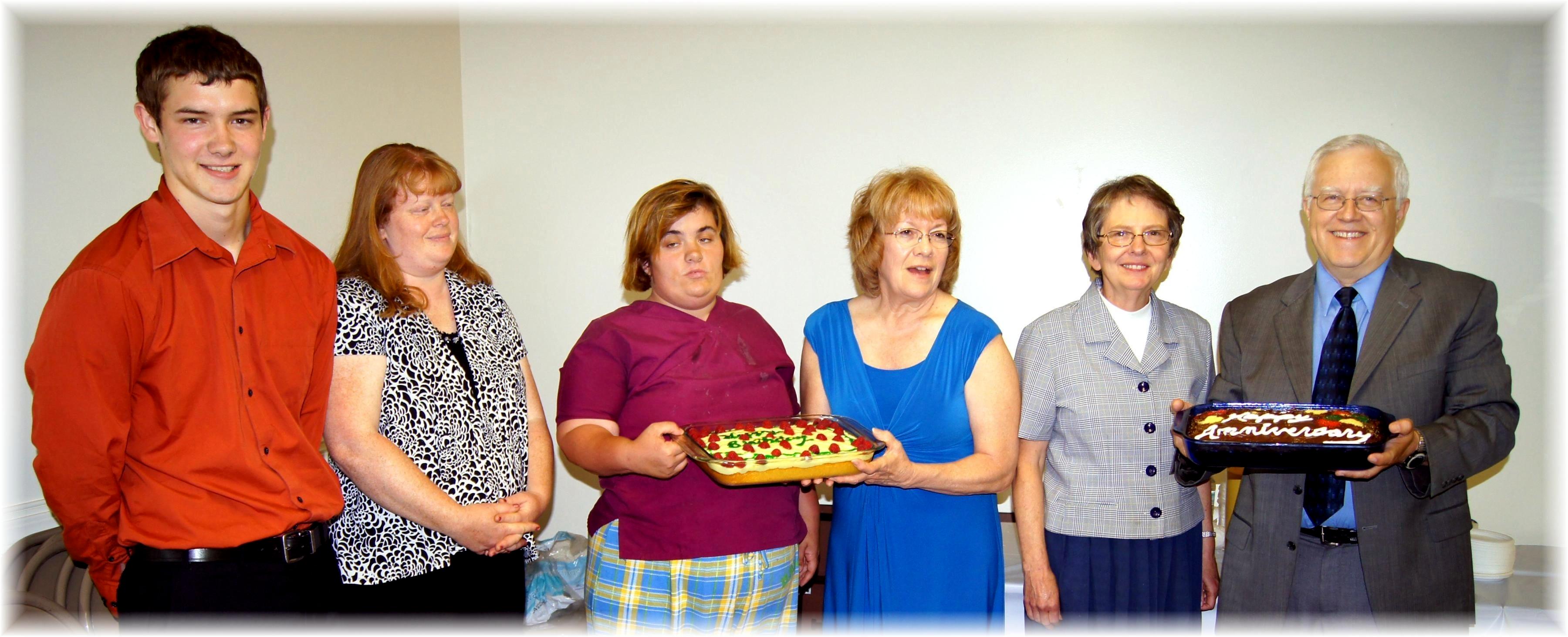 Birthdays:  Jay,  Tami,  Jessie,  Donna  .      Anniversary:  Bonnie & AlBirthdays and Anniversary – June, 2014